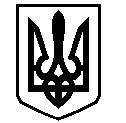 У К Р А Ї Н АВАСИЛІВСЬКА МІСЬКА РАДАЗАПОРІЗЬКОЇ ОБЛАСТІР О З П О Р Я Д Ж Е Н Н Яміського голови21 серпня  2019                                                                                                                   №  91Про змінення дати проведення пленарного засідання чергової сесії Василівської  міської ради сьомого скликанняВідповідно до ст. 46 Закону України «Про місцеве самоврядування в Україні», рішення  Василівської міської ради Запорізької області сьомого скликання № 13 від 01 липня 2019 року та з метою ефективної роботи радиЗмінити дату проведення пленарного засідання чергової сесії Василівської міської ради Запорізької області, встановленої рішенням  Василівської міської ради Запорізької області сьомого скликання № 13 від 01 липня 2019 року з 22.08.2019 року на 29.08.2019 року.Контроль за виконанням цього розпорядження покласти на секретаря Василівської міської ради Мандичева О.Г.	Міський голова                                                                                                         Л.М.Цибульняк